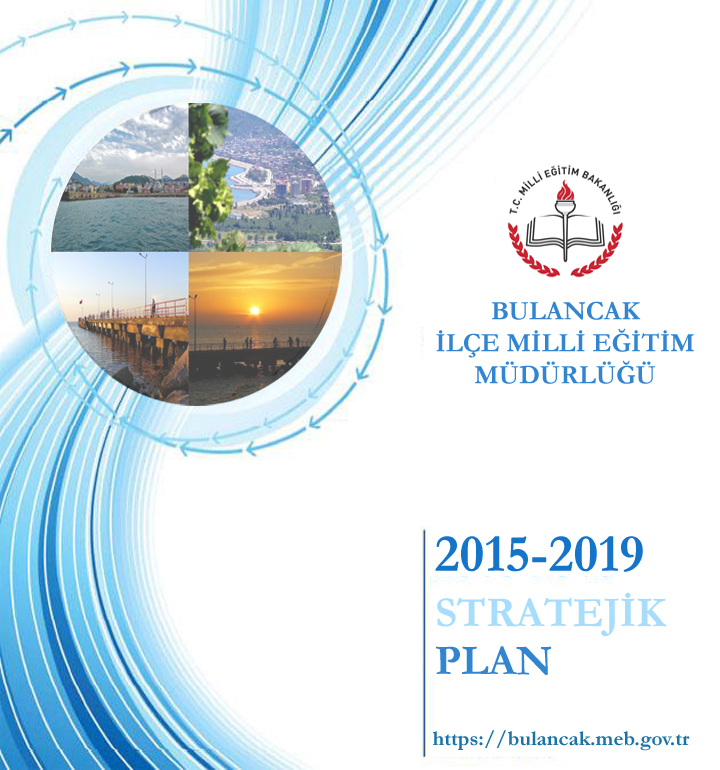 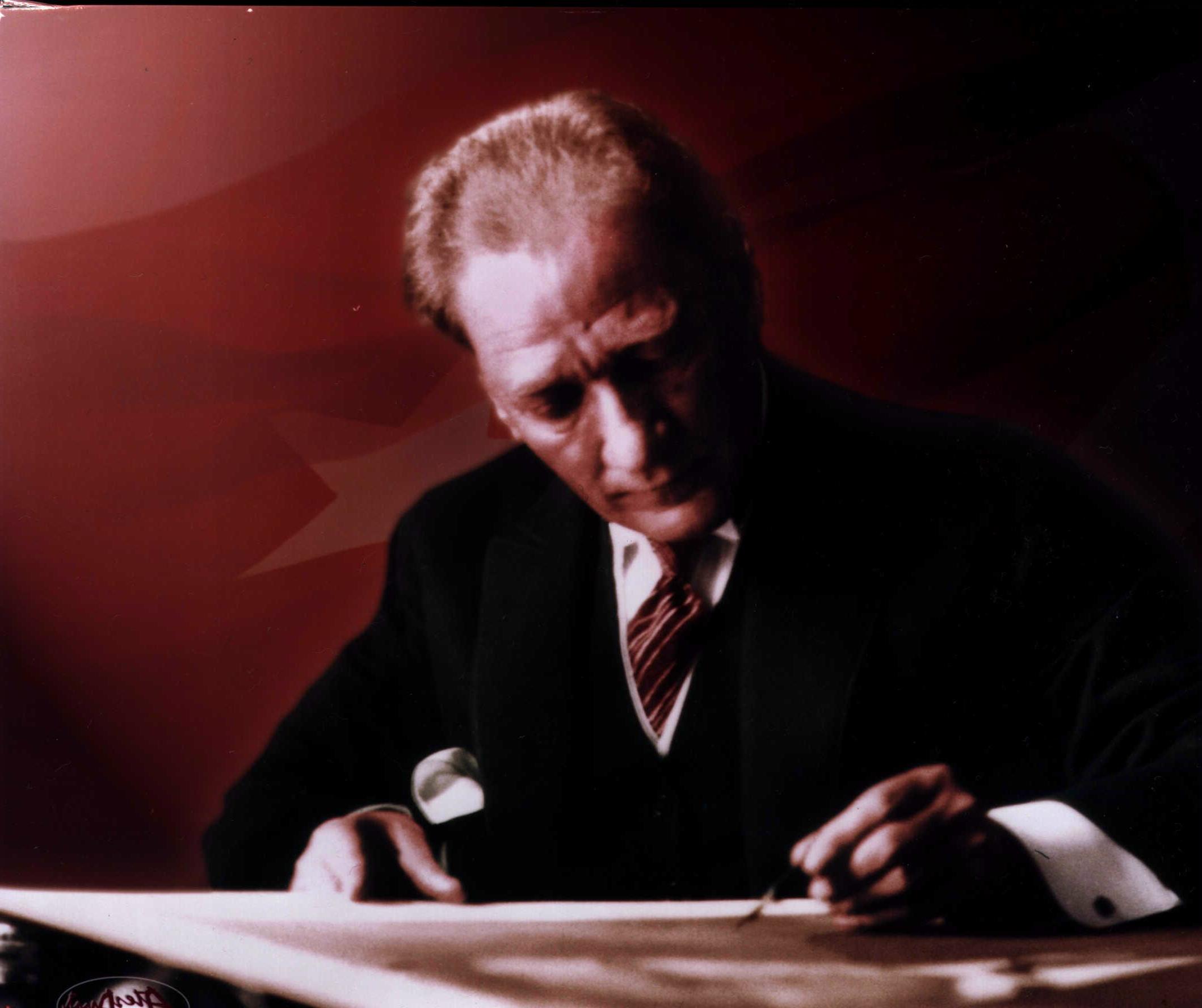 “Sizler, yani yeni Türkiye'nin genç evlatları! Yorulsanız dahi beni takip edeceksiniz... Dinlenmemek üzere yürümeye karar verenler, asla ve asla yorulmazlar. Türk Gençliği gayeye, bizim yüksek idealimize durmadan, yorulmadan yürüyecektir.”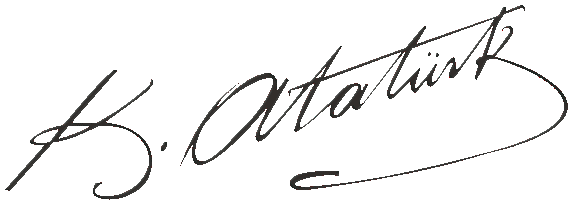 İSTİKLÂL MARŞI	Korkma, sönmez bu şafaklarda yüzen al sancak;
Sönmeden yurdumun üstünde tüten en son ocak.
O benim milletimin yıldızıdır, parlayacak;
O benimdir, o benim milletimindir ancak.			Çatma, kurban olayım, çehreni ey nazlı hilal!
       	Kahraman ırkıma bir gül! Ne bu şiddet, bu celâl?
       	Sana olmaz dökülen kanlarımız sonra helâl...
       	Hakkıdır, Hakk'a tapan, milletimin istiklâl!

Ben ezelden beridir hür yaşadım, hür yaşarım.
Hangi çılgın bana zincir vuracakmış? Şaşarım!
Kükremiş sel gibiyim, bendimi çiğner, aşarım.
Yırtarım dağları, enginlere sığmam, taşarım.

       	Garbın âfâkını sarmışsa çelik zırhlı duvar,
      	 Benim iman dolu göğsüm gibi serhaddim var.
      	 Ulusun, korkma! Nasıl böyle bir imanı boğar,
       	'Medeniyet!' dediğin tek dişi kalmış canavar?

Arkadaş! Yurduma alçakları uğratma, sakın.
Siper et gövdeni, dursun bu hayâsızca akın.
Doğacaktır sana va'dettiği günler Hakk'ın...
Kim bilir, belki yarın, belki yarından da yakın.

       	Bastığın yerleri "toprak!" diyerek geçme, tanı:
      	Düşün altındaki binlerce kefensiz yatanı.
       	Sen şehit oğlusun, incitme, yazıktır, atanı:
       	Verme, dünyaları alsan da, bu cennet vatanı.

Kim bu cennet vatanın uğruna olmaz ki fedâ?
Şühedâ fışkıracak toprağı sıksan, şühedâ!
Cânı, cânânı, bütün varımı alsın da Hüda,
Etmesin tek vatanımdan beni dünyada cüdâ.

      	Ruhumun senden, İlâhi, şudur ancak emeli:
       	Değmesin mabedimin göğsüne nâmahrem eli.
      	Bu ezanlar-ki şahadetleri dinin temeli-
       	Ebedî yurdumun üstünde benim inlemeli.

O zaman vecd ile bin secde eder -varsa- taşım,
Her cerîhamdan, İlâhi, boşanıp kanlı yaşım,
Fışkırır ruh-ı mücerred gibi yerden na’şım;
O zaman yükselerek arşa değer belki başım.

       	Dalgalan sen de şafaklar gibi ey şanlı hilâl!
      	Olsun artık dökülen kanlarımın hepsi helâl.
       	Ebediyen sana yok, ırkıma yok izmihlâl:
       	Hakkıdır, hür yaşamış, bayrağımın hürriyet;
       	Hakkıdır, Hakk'a tapan milletimin istiklâl!Mehmet Akif ERSOYATATÜRK'ÜN GENÇLİĞE HİTABESİEy Türk gençliği! Birinci vazifen, Türk istiklâlini, Türk cumhuriyetini, ilelebet, muhafaza ve müdafaa etmektir. Mevcudiyetinin ve istikbalinin yegâne temeli budur. Bu temel, senin, en kıymetli hazinendir. İstikbalde dahi, seni, bu hazineden, mahrum etmek isteyecek, dahilî ve haricî, bedhahların olacaktır. Bir gün, istiklâl ve cumhuriyeti müdafaa mecburiyetine düşersen, vazifeye atılmak için, içinde bulunacağın vaziyetin imkân ve şeraitini düşünmeyeceksin! Bu imkân ve şerait, çok nâmüsait bir mahiyette tezahür edebilir. İstiklâl ve cumhuriyetine kastedecek düşmanlar, bütün dünyada emsali görülmemiş bir galibiyetin mümessili olabilirler. Cebren ve hile ile aziz vatanın, bütün kaleleri zapt edilmiş, bütün tersanelerine girilmiş, bütün orduları dağıtılmış ve memleketin her köşesi bilfiil işgal edilmiş olabilir. Bütün bu şeraitten daha elîm ve daha vahim olmak üzere, memleketin dahilinde, iktidara sahip olanlar gaflet ve dalâlet ve hattâ hıyanet içinde bulunabilirler. Hattâ bu iktidar sahipleri şahsî menfaatlerini, müstevlilerin siyasî emelleriyle tevhit edebilirler. Millet, fakr u zaruret içinde harap ve bîtap düşmüş olabilir.Ey Türk istikbalinin evlâdı! İşte, bu ahval ve şerait içinde dahi, vazifen; Türk istiklâl ve cumhuriyetini kurtarmaktır! Muhtaç olduğun kudret, damarlarındaki asîl kanda, mevcuttur! SUNUŞ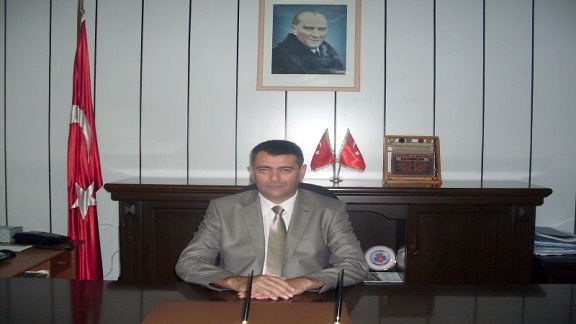 Bilgi çağında yaşamaktayız. Ulu önderimiz Mustafa Kemal Atatürk’ün ülkemizi çağdaş medeniyetler seviyesinin üzerine çıkartmak idealine doğru hızla yol almaktayız. Bunu da başarmamızın asıl kaynağı eğitimdir. Bu nedenle eğitimde bu çağın bir gereği olarak etkin planlama ve yönetim ön plana çıkmaktadır.  Eğitim yöneticilerinin bu süreçte gelişimi ve değişimi doğru algılamaları gerekmektedir. Kişilerin düşünce ve eylemleri, geçmişe veya geleceğe dönüklüğü, gelişmişlik seviyesinin bir göstergesi sayılabilir. Bilimsel düşünceye sahip olanlar; bugünkü durumu değerlendirerek geleceği anlayan ve geleceğin şartlarını oluşturmaya çalışanlardır.Stratejik planlama çalışmalarının esasını oluşturan 5018 sayılı Kamu Mali Yönetimi ve Kontrol Kanunu ile kamu mali yönetimi anlayışı getirilmiştir. Kamu yönetiminde en çok idari ve mali sorunlar dikkat çekmektedir. Kalkınma planları ve programlarıyla belirlenen politikaların hayata geçirilmesi için kurum ve kuruluşlar düzeyinde iş programları ve bütçelerin düzenlenmesi gerekmektedir.  Stratejik planlama, bu faaliyetlerin kamu kuruluşları tarafından yürütülmesinde temel bir araç olmaktadır. Yine karar alma mekanizmalarını birbirine bağlayan idari sistemlerin bütün olarak geliştirilmesi ancak stratejik yönetimle mümkündür.Okumakta olduğunuz plân, ülkemiz ve ilimiz çerçevesinde Bulancak ilçesinin eğitiminde yeni bakış açıları, çalışma alanları ve fırsatları oluşturacaktır.Bulancak İlçe Millî Eğitim Müdürlüğü 2015-2019 Stratejik Planını hazırlayan Millî Eğitim Müdürlüğü yöneticilerini, Stratejik Plan Ekibini ve çalışmada görev alan diğer personeli kutlar, bu yöndeki çalışmaların başarıyla sürmesini dilerim.          Tayfur ELBASAN         KaymakamÖNSÖZ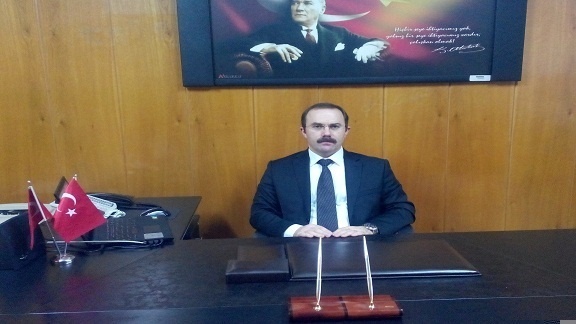 Bulancak İlçe Milli Eğitim Müdürlüğü olarak, üzerinde yoğun emek harcanan ve uzun süren çalışmaların ürünü olan 2015-2019 Stratejik Planını sizlerle paylaşmanın heyecanı içindeyiz.Dünyada meydana gelen gelişmeler ve hızlı değişim ülkeleri ve kurumları stratejik plan yapmaya mecbur etmiştir. En kötü plan, plansızlıktan iyidir. Fakat hazırlanacak planların mükemmelliği kadar uygulanabilirliği ve hayata geçirilmesi de önemlidir. Çünkü uygulanamayan bir plan hayalden öteye gitmeyecek ve bilimsel olarak hiçbir anlam ifade etmeyecektir. 5018 Sayılı Kamu Mali Yönetimi ve Kontrol Kanunu gereğince çıkarılan Strateji Geliştirme Birimlerinin Çalışma Usul ve Esasları Hakkında Yönetmelik çerçevesinde tüm kurum ve kuruluşların Strateji Birimlerini kurması yasal bir zorunluluk haline gelmiştir.Kurumların bütün yönetim kademelerinde ve bölümlerinde karar mekanizmalarını birbirine bağlayan idari sistemlerin hep birlikte geliştirilmesi ancak stratejik yönetimle mümkündür.Eğitim politikası ve uygulamalarını gerçekleştirirken, dünya gerçeklerini de görmemiz gerekmektedir. Gelecek nesilleri daha farklı sorunlar beklemektedir. Bu sorunları önceden görebilecek, çözüm yolları üretebilecek; vatanını ve milletini seven, sağlıklı, iyi eğitilmiş, teknolojiden yararlanmayı bilen, dünyayı tanıyan, üretmekten ve çalışmaktan mutluluk duyan, şanlı tarihinden feyz alıp geleceğe dönük idealleri olan bir nesil yetiştirebilmek için stratejik planlama büyük bir önem arz etmektedir.Stratejik planlama ekibi üyelerine ve çalışmaya katılan tüm personellere teşekkürlerimi sunar,  hazırlanan stratejik planın kurumlarımız ve paydaşlarımız için hayırlı olmasını dilerim.                                                                                                                       Şenel BULUTİlçe Milli Eğitim MüdürüİÇİNDEKİLERGİRİŞ …………………………………………………………………….…….…….	8BÖLÜM ISTRATEJİK PLANLAMA SÜRECİ VE HAZIRLIK ÇALIŞMALARI ………..………	9   A-Yasal Çerçeve ………………………………………….…………………...…....	10   B-Planlama Sürecinin Organizasyonu …………….……………...……………..….	11   C-Hazırlık Dönemi …………………………………………………………............	12BÖLÜM IIDURUM ANALİZİ ……………………………………………………………...………......	13	    A-Tarihsel Gelişim …………………………………………………………...........	14    B-Yasal Yükümlülükler ve Mevzuat Analizi ……………………………………...	17    C-Faaliyet alanları, Ürün ve Hizmetler ……………………………………………	19    D-Paydaş Analizi ……………………………………………………………….….	20          1-Paydaş – Ürün/Hizmet Matrisi ……………………………………….….......	21    E-Kurum İçi Analiz ve Çevre Analizi ………………………………………….….	22          1-Kurum İçi Analiz ………………………………………………………........	22                 a-İnsan Kaynakları …………………………………………………..........	23                 b-Teknolojik Alt Yapı ve Düzeyi …………………………………...…….	25                 c-İstatistikler …………………………………………………………........	26          2-Çevre Analizi …………………………………………………………...…...	30                 a-Üst Politika Belgeleri ……………………………………………….......	30          3-SWOT (GZFT) Analizi …..………………………….………………………	31BÖLÜM IIIGELECEĞE YÖNELİM ……………………………………………………………………	36     TEMA I ……………………………………………………………………….......	38     TEMA II …………………………………………………………………..............	41     TEMA III ……………………………………………………………….…………	45BÖLÜM IVİZLEME VE DEĞERLENDİRME……………….………………………………...............	49GİRİŞDeğişimlerin farkındalık yarattığı yeni dünyada, bilginin yönetimini elinde tutanlar, zamanı da yönetip, planlayanlardır. Eğitim uzun soluklu bir yatırım aracı olmasının yanında ülke kalkınmasında da stratejik bir öneme sahiptir. Kaliteli ve planlı bir eğitim, geleceğin de beklenen güzellikte olmasının yegâne unsurudur. Değişen ve gelişen dünyada, büyümek ve geleceğin yönünü belirleyebilmek için dünyaya paralel olarak ülkemizde de son yıllardaki yönelim stratejik yönetim anlayışıdır. Bu değişimler eğitim paradigmasını ve yeni eğitim sistemleri ile ilgili değişimlerin yapılandırılmasını zorunlu kılmıştır. Değişimi yaratan ve yöneten bir duruş sergilemenin ayrıcalık sağladığı günümüz dünyasının getirisi, katılımcı ve planlı bir yönetim anlayışını doğurmuş ve uygulamayı da mecbur kılmıştır.	Stratejik planlama, stratejik yönetimi hedeflemektedir. Stratejik planlama sayesinde yönetimin edineceği “stratejik düşünme ve davranma” özelliği, kamu yönetimine etkinlik kazandıracaktır. Girdiler ve çıktılar yerine sonuçlara ve performansa odaklanma, hesap verme sorumluluğu ve katılımcılık anlayışı ile ihtiyaçları doğuran sorunlara cevap veren bir araç olarak stratejik planlama, 5018 sayılı Kamu Mali Yönetimi ve Kontrol Kanunu ile kamu idareleri için zorunlu hale getirilmiştir. Müdürlüğümüz Stratejik Planı hazırlanırken planlama sürecinin her aşamasında İlçe teşkilatı çalışanlarının katılımı sağlanmaya çalışılmış, bütün paydaşların görüş ve önerilerine başvurulmuştur. 	Stratejik planımızı gelişimin yolunu göstermeye yeterli temel fikirler sistemiöngörüsüyle, vizyonumuza giden bir yol haritası niteliğinde kurgulayarak, bulunduğumuz konum ile ulaşmayı arzu ettiğimiz yer arasındaki yolu tarif ettik. İyi bir yol haritası olmayan bireyler, kurumlar ve toplumlar gelecek dünyada yolunu bulamayacaklar, kendine haslığı ve belirleyiciliği olmayan duruma düşeceklerdir.	Stratejik planımız, 10/12/2003 tarih ve 5018 sayılı Kamu Malî Yönetimi ve Kontrol Kanununda yer alan stratejik planlamaya ilişkin hükümler doğrultusunda kurumumuzun mevcut durum, misyon ve temel ilkelerinden hareketle geleceğe dair oluşan dikey vizyon kapsamında; yine vizyonumuza uygun amaçlar ile bunlara ulaşmayı mümkün kılacak hedef ve stratejilerden oluşmuş; izleme ve değerlendirme süreçlerini ifade eden katılımcı, bize has esnek bir yönetim yaklaşımını temel almaktadır.	Planlamada, farklı görevlere ve donanımlara sahip birçok kişiyi bir araya getirerek, kurum genelinde sahiplenmenin yaygınlaşması ve “BİZ” kavramının somut yansıması adına geniş kapsamlı paydaş katılım, uygulanabilirlik ve bilimsellik ön planda tutulmuştur. 	Niceliği, nitelikle yaratmak gerektiğine inanan bizler; her araç gibi planın da sadece kullanılırsa değerli olacağına inanıyoruz. 								     Stratejik Planlama EkibiA- Yasal ÇerçeveMüdürlüğümüzce “Stratejik Planlama” çalışmalarına, 10.12.2003 tarih ve 5018 sayılı “Kamu Mali Yönetimi ve Kontrol Kanunu”nun 9. maddesinde belirtilen; “Kamu İdareleri; kalkınma planları, programlar, ilgili mevzuat ve benimsedikleri temel ilkeler çerçevesinde geleceğe ilişkin misyon ve vizyonlarını oluşturmak, stratejik amaçlar ve ölçülebilir hedefler saptamak, performanslarını önceden belirlenmiş olan göstergeler doğrultusunda ölçmek ve bu sürecin izleme ve değerlendirmesini yapmak amacıyla katılımcı yöntemlerle stratejik plan hazırlarlar” hükmü 26.5.2006/26179 sayılı Resmî Gazetede yayımlanarak yürürlüğe giren ‘Kamu İdarelerinde Stratejik Planlamaya İlişkin Usul Ve Esaslar Hakkında Yönetmeliği’ ve Bakanlığımız Strateji Geliştirme Başkanlığının 2013/26 sayılı Genelgesi doğrultusunda Şubat 2014 tarihi itibariyle stratejik planlama çalışmalarına başlanmıştır. B-Planlama Sürecinin OrganizasyonuC- Hazırlık DönemiTablo 2 Stratejik Planlama Hazırlık Programı İş TakvimiTablo 3 Stratejik Üst KuruluTablo 4 Stratejik Plan EkibiA-TARİHSEL GELİŞİM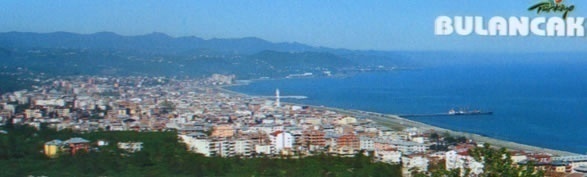 Bulancak, Giresun ilinin nüfus ve ekonomi bakımından en büyük ilçesidir. Karadeniz kıyısında yer alır. Batısında Giresun'un Piraziz ilçesi, doğusunda Giresun şehir merkezi yer alır. Topraklarının büyüklüğü 608 m2dir. İlçenin 16 mahallesi ve 64 köyü bulunmaktadır. Yerli halkın önemli bir bölümünü Türkmen Çepniler oluşturur. İklim ve coğrafi özellikler bakımından Giresun ile benzerlik gösterir. 1887 yılında belediye kurulmuş, 1934 yılında ilçe olmuştur. İlçenin toplam nüfusu 2014 yılı Adrese Dayalı Nüfus Kayıt Sistemi (ADNKS) verilerine göre 62644 kişidir. En önemli gelir kaynağı fındık tarımıdır. Doğu Karadeniz Bölgesinin en büyük ilçe merkezi konumundadır.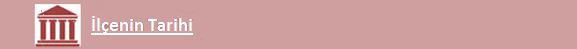 Bölgenin bilinen tarihi Hititlere kadar inmektedir. M.Ö. 1400-1200 yıllarında bölge Hititlerin yönetiminde iken Trabzon-Erzurum-Giresun yörelerine Azzi Ülkesi denilmekte idi. Antik çağda Ege Bölgesi’nde hüküm süren Miletoslular’ın yöredeki ilk kolonisi Kerasus adı ile kurulmuştur.Giresun çevresi M.Ö. 4. Yüzyıllarda, Pers Devleti’nin yönetimine girmiş, daha sonra Makedonyalıların idaresine geçmiştir. M.Ö. 2. ve 1. Yüzyıllarda bölgeye Pontoslular hakim oldu. M.Ö. 61. Yılda Pontus M.Ö. 3. Yüzyılda bir süre Kapadokya Krallığı’nın yönetiminde kaldı. Kralı Midridates, Roma Komutanı Luculus’a yenilence şehir ve yöre yönetimi, Roma yönetimine girmiştir. M.S. 395 yılında Roma İmparatorluğu ikiye ayrılınca Bulancak yöresi de, Doğu Roma İmparatorluğu’nun yönetimine girmiştir. M.S. 11. Yüzyılda, Doğu Roma Devleti’nin Başkenti İstanbul, Haçlılar tarafından istila edilince İmparator Kommenus’un çocukları Trabzon’a gelerek M.S. 1204 yılında, Trabzon başkent olmak üzere Trabzon Krallığı’nı kurdular. Bulancak da bu devletin sınırları içerisinde kaldı.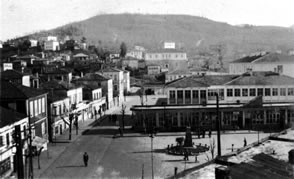 Selçuklu döneminde Orta Asya’dan gelip Anadolu’nun fethine başlayan,Çepni Türkmenleri, Karadeniz sahillerini de Türk hâkimiyeti altına almıştır. Haçlı seferleri sırasında Anadolu Selçuklu Devleti’nin zayıflaması sonunda sahil şeridi, Türklerin elinden çıkmış M.S. 1204 yılında kurulan Trabzon Krallığı’nın eline geçmiştir. M.S. 1277 yılında Oğuzların bir kolu olan ve Anadolu’ya gelen Çepniler önce Sinop’u aldı. Daha sonra bütün Canik Bölgesi’ne hakim olamaya başladılar.Giresun ve çevresinin Türkleşmesini sağlayan Türkmen, Çepni Beylerinden olan ve Ordu-Giresun yöresinde Beylik kuran Bayram Bey’den sonra yerine Hacı Emir Bey geçmiş, Hacı Emir Bey de Trabzon Kralı ile 1358 yıllarında savaşmış. Bulancak, Hacı Emir Bey’in oğlu Süleyman Bey zamanında 1397 yılında Türkler’in eline geçmiştir. Fetihle birlikte bölgeye Çepni, Döğer, Eymir, Karkın, Ala-Yurtlu, Bayındır, İğdir gibi Oğuz Boyları gelip yerleşmişlerdir.Fetihten 60-65 yıl sonra yapılan tahrirde Bulancak İlçesi’nin adı KEPSİL, 1871’lerde AKKÖY iken, 1928’lerde de BULANCAK adını almıştır. 1455’te bir Naiblik, yani Kadı Naibi’nin yargı alanına giren idari bir ünite olan Kepsil, 1455 tahririne göre Mustafa Kethüda, Şemsettin Kethüda ve Çakıroğlu Pir Kadem Kethüda’nın yurdudur. Bulancak İlçesi, Akköy adı ile Giresun’a bağlı iken 1887 yılında Belediye kurulmuş, 1934 yılında da ilçe olmuştur.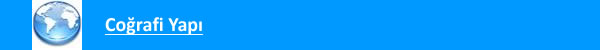 3. Zaman (Tersiyer) sonlarında volkanik patlamalar ve parçalanmalarla oluşan Bulancak arazisi kıvrımlı-kırıklı ve volkanik bir yapıya sahiptir.  İlçe arazisi çok engebeli ve genç sıradağlarla kaplıdır. Bu dağlar üzerinde buzul göllere (Karagöl, Ayğır ve Geyik Gölleri) ve bazalt kayalara rastlanır. Deniz kenarından itibaren başlayan tepeler, güneye doğru yükselir ve Karagöl Dağları’nda 3107 metreyi bulur. Karagöl Dağları aynı zamanda Giresun’un en yüksek dağıdır. Pazarsuyu Deresi (.) ve kolları kaynağını, Karagöl Dağları’ndan alır ve denize döküldüğü yerde Pazarsuyu deltasını oluşturur. Bulancak’ta sahilden başlayan bitki örtüsü, 0- yükseltide meşe, defne, funda, kocayemiş, yaban mersini,  çeşitli meyve ağaçları, kestane, gürgen, karakavak, kızılağaç, kayın, orman gülü, ılgın, akasya, dişbudak, ıhlamur, karaağaç ve çoğunlukla FINDIK. . Yükseltiye kadar iğne yapraklılar (çam, ladin, köknar), . Yükseltiye kadar yüksekdağ bitki topluluğu (topukotu), yabani yonca, tırfıl v.b. yetişir. İlçe arazisinin %41’i ormanlar ve bitki örtüsü ile kaplıdır. Anbar Dağı, Bicik, Paşakonağı gibi değerli ormanlara sahiptir. 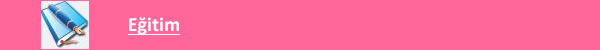 Bulancak ilçesinde ilk eğitim kurumu 1873 tarihinde Akköy Rüştiyesi adı altında Küçüklü-Burunucu Köylerinin birleştiği yerde kurulmuştur. Daha sonra Bulancak Merkezinde diğer okullar açılmıştır. İlk Ortaokul 1948 yılında, Lise ise 1969 yılında açılmış ve ilk mezununu 1972 yılında vermiştir.İlçemizde 3 Anaokulu, 2 özel kreş ve 20 okul bünyesinde bulunan 33 ana sınıfında 951 öğrenci okul öncesi eğitimi görmektedir. İlçe merkez, köy ve mahallelerinde 13 İlkokul 17 Ortaokul ve 5 Birleştirilmiş Sınıf İlkokulunda 6911 civarında öğrenci bulunmaktadır. 2 Anadolu Lisesi, 1 Fen Lisesi ve 6 Mesleki ve Teknik Anadolu Lisesi, 2 Anadolu İmam Hatip Lisesinde toplam 4.260 ortaöğretim öğrencisi bulunmaktadır.Giresun Üniversitesi Bulancak Kadir Karabaş Uygulamalı Bilimler Yüksekokulu, 15 Ekim 2008 tarihli Bakanlar Kurulu Kararı ile kurulmuştur.  Turizm İşletmeciliği ve Otelcilik, Uluslar Arası Ticaret, Bitkisel Üretim ve Teknolojileri  Programlarında yaklaşık 380 öğrenci eğitim almaktadır.23 Mart 1981 tarihinde bütün Yurtta başlatılan Okuma-Yazma seferberliği öncesi % 63 olan Okuma-Yazma oranı 2014 yılı Adrese Dayalı Nüfus Kayıt Sistemi (ADNKS) verilerine Halk Eğitim Merkezimizin 2010-2014 yılları arasındaki çalışmaları dahil edildiğinde  % 93,80 ulaşmıştır.İlçemizde 1 Özel Temel Lise, 1 Etüt Eğitim Merkezi, 2 Özel Eğitim ve Rehabilitasyon Merkezi, 3 Motorlu Taşıt Sürücü Kursu, 3 Özel Ortaöğretim, 3 Özel Yükseköğretim öğrenci yurdu bulunmaktadır.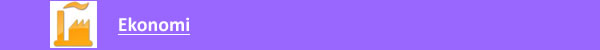 Giresun il merkezine  uzaklıkta bulunan ilçe merkezi Piraziz ilçesi ve kovanlık beldesine asfalt yol ile bağlı olup, tüm köy yolları stabilizedir. Giresun'un en çok gelişmiş ilçesi olup, Deniz yolu ile taşımacılık imkânlarına da sahiptir.  uzunluğundaki deniz iskelesi Karadeniz Sahil Yolu'nun yapılması ile biraz kısalmışsa da, Karadeniz'in en uzun iskelesidir.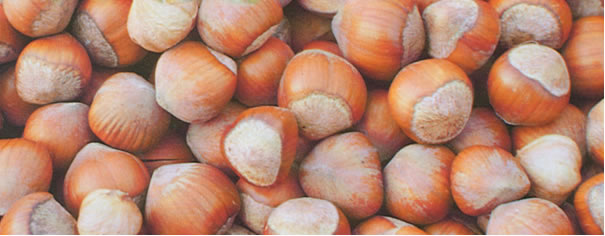 İlçenin ekilip dikilebilir alanlarının büyük bir kısmı tarım alanı, kalanı ise mera ve otlak olarak kullanılmaktadır. Tarımsal ürün olarak fındık üretilmekte, bunun yanı sıra hububat, sebze ve meyve üretilmektedir. Hayvancılık yüksek köylerde yaşayan halkın geçim kaynağıdır. İlçede deniz balıkçılığının yanı sıra son yıllarda tatlı su balıkçılığı da gelişmektedir. Arıcılıkta da artış ve gelişme gözlenmektedir.İlçe sanayi yönünden de gelişme göstermiş olup ilçede fındık mamulleri, hazır giyim ve mobilya üreten tesisler mevcuttur.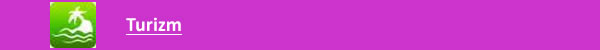 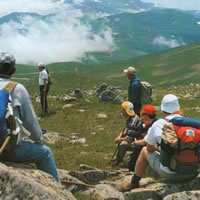 	İlçede Turizm çok gelişmemiş olsa da Yayla Turizmi yapılmaktadır.  İlçede yaylacılık çok gelişmiştir. Bektaş, Paşakonağı ve Karagöl yaylaları görülmeğe değerdir. Karadeniz Sahil Yolu ile birlikte kıyı şeridinin düzenlenip yeşillendirilmesi, ilçeye ek bir güzellik ve özellik kazandırmış olup, bunun sonucunda yerli ziyaretçi sayısında artış görülmektedir.B- YASAL YÜKÜMLÜLÜKLER VE MEVZUAT ANALİZİ		Kamu Yönetimi Reformu kapsamında alınan Yüksek Planlama Kurulu kararlarında ve 5018 sayılı Kamu Mali Yönetimi ve Kontrol Kanununda, kamu kuruluşlarının stratejik planlarını hazırlamaları ve kuruluş bütçelerini bu plan doğrultusunda oluşturmaları öngörülmektedir. 5018 sayılı Kanunun 9. maddesi şöyledir; “Kamu idareleri; kalkınma planları, programlar, ilgili mevzuat ve benimsedikleri temel ilkeler çerçevesinde geleceğe ilişkin misyon ve vizyonlarını oluşturmak, stratejik amaçlar ve ölçülebilir hedefler saptamak, performanslarını önceden belirlenmiş olan göstergeler doğrultusunda ölçmek ve bu sürecin izleme ve değerlendirmesini yapmak amacıyla katılımcı yöntemlerle stratejik plan hazırlarlar. Kamu idareleri, kamu hizmetlerinin istenilen düzeyde ve kalitede sunulabilmesi için bütçeleri ile program ve proje bazında kaynak tahsislerini; stratejik planlarına, yıllık amaç ve hedefleri ile performans göstergelerine dayandırmak zorundadırlar.		Kamu idareleri bütçelerini, stratejik planlarında yer alan misyon, vizyon, stratejik amaç ve hedeflerle uyumlu ve performans esasına dayalı olarak hazırlarlar. Kamu idarelerinin bütçelerinin stratejik planlarda belirlenen performans göstergelerine uygunluğu ve idarelerin bu çerçevede yürütecekleri faaliyetler ile performans esaslı bütçelemeye ilişkin diğer hususları belirlemeye Maliye Bakanlığı yetkilidir.”		Kalkınma planları ve yıllık programlar ile diğer ilgili programlar dikkate alınarak hazırlanacak olan stratejik planlar, DPT ve diğer ilgili kurumların öngörülen süreçlerinden geçerek yürürlüğe girecektir. Bu amaçla DPT tarafından, 5018 sayılı Kanununun 9’uncu maddesine dayanılarak hazırlanmış olan “Kamu İdarelerinde Stratejik Planlamaya İlişkin Usul ve Esaslar Hakkında Yönetmeliğe göre; stratejik planlama çalışmalarının kapsamdaki tüm kamu idarelerine yaygınlaştırılması, aşamalı bir geçiş takvimi dâhilinde yürütülecektir. 		Bakanlığımız Strateji Geliştirme Başkanlığının koordinatörlüğünde, 16.09.2013 tarih ve “2013/26 sayılı Genelge” ile İlçe Milli Eğitim Müdürlüğümüzde 2015-2019 yılları arası  stratejik planlama çalışmaları başlatılmıştır,Milli Eğitim Bakanlığı Milli Eğitim Müdürlükleri Yönetmeliği’ne göre Milli Eğitim Müdürlüklerinin görevleri şunlardır:	Yönetim Hizmetleri	İl ve İlçe Millî Eğitim Müdürlüğünün görevleri şunlardır:Kanun, tüzük, yönetmelik, yönerge, genelge, plân, program ve amirlerce kendilerine verilen görevleri yapmak,Bulunduğu görev alanındaki millî eğitim hizmetlerini incelemek, görev alanına giren okul ve kurumların ihtiyaçlarını tespit ederek kendi yetkisi dahilinde olanları yapmak, olmayanları yetkili makamlara bildirmek,Görev alanındaki hizmetlerin daha iyi yürütülmesi ve geliştirilmesini sağlamak, gerektiğinde ilgili makamlara teklifte bulunmak,Görev alanına giren konularda istenen bilgilerin ilgili makamlara zamanında ulaştırılmasını sağlamak,Müdürlüğün bünyesindeki gerekli iş bölümünün yapılmasını, yazışma ve işlemlerin hızlı, düzgün ve doğru bir şekilde yürütülmesini, gerekli kayıt, defter ve dosyaların düzenli tutulmasını sağlamak,Örgün ve yaygın eğitim kurumlarında ders kitapları ile diğer eğitim araç ve gereçlerinin zamanında sağlanıp sağlanmadığını takip etmek ve gerekli tedbirleri almak,Okul-Kurum ve Bakanlıkça açılan sınavların düzgün ve güven içerisinde geçmesini sağlamak,C- FAALiYET ALANLARI, ÜRÜN VE HiZMETLER	Faaliyet Alanı– Ürün / Hizmet ListesiTablo 5 Faaliyet Alanı Ürün Hizmet ListesiD- PAYDAŞ ANALİZİTablo 6 Paydaş Analizi1- Paydaş – Ürün / Hizmet Matrisi   Tablo 7 Paydaş-Ürün/Hizmet Matrisio : Her şey dahil olmayan bir ilişki vardır : Tam kapsamlı bir ilişki vardırE- KURUM iÇi ANALiZ VE ÇEVRE ANALiZi	1- KURUM İÇİ ANALİZ KURUM BİLGİ FORMUİli : GİRESUN						İlçesi : BULANCAKKurum Adı: BULANCAK İLÇE MİLLİ EĞİTİM MÜDÜRLÜĞÜKURUMA İLİŞKİN GENEL BİLGİLERa- İnsan KaynaklarıİNSAN KAYNAKLARI İLE İLGİLİ BİLGİLERKURUM MÜDÜRÜŞUBE MÜDÜRLERİKURUMUN MEVCUT PERSONELİ		Müdürlüğümüzde; 1 İlçe Milli Eğitim Müdürü, 3 Şube Müdürü, 1 Tesis Müdürü, 4 Şef,                        1 Bilgisayar Programcısı, 1 Memur,  8 Veri Hazırlama ve Kontrol İşletmeni, 5 Hizmetli ve 3 Sürekli işçi görev yapmaktadır.Tablo 8 Mevcut ve ihtiyaç duyulan kurum personeli sayısıKURUMUN FİZİKİ KAYNAKLARINA İLİŞKİN GENEL BİLGİLER	      Kurumun zorunlu mekânlarına ilişkin bilgiler yer alacaktır. Bu mekânların etkin kullanılıp kullanılmadığı açıklamalar bölümünde belirtilecektir. Tablo 9 Fiziki kaynaklara ilişkin bilgilerb- Teknolojik Alt Yapı ve DüzeyiBİLİŞİM TEKNOLOJİLERİ ALTYAPISITablo 10 Teknolojik alt yapıTablo 11 Personelin yaş dağılımıPERSONELİNİN YAŞ DAĞILIMIc- İstatistiklerTablo 12 - Doğum Tarihlerine göre Çağ Nüfusu Tablosu (2014)Tablo 13 -  Eğitim Durumu Tablosu (0-6 yaş dahil değildir) (TÜİK 2013)                          Tablo 14 -  Eğitim Kurumları TablosuTablo 15 -  Eğitim İstatistikleri TablosuTablo 16 -  Öğrenci Sayıları TablosuTablo 17 -  Okul Sayıları TablosuTablo 18 -  Derslik Sayıları TablosuTablo 19 -  Birleştirilmiş Sınıflardaki Öğrenci Sayısı TablosuTablo 20 -  Temel Eğitim Kademesi Taşımalı Eğitim Verileri TablosuTablo 21 -  Ortaöğretim Kademesi Taşımalı Eğitim Verileri TablosuTablo 22 -  Ortaöğretim Pansiyonlu Okulların Kapasite Ve Doluluk Oranları Tablosu2- ÇEVRE ANALİZİa- Üst Politika BelgeleriTablo 23- Üst Politika Belgeleri3- SWOT(GZFT) ANALİZİA- MİSYON, VİZYON VE TEMEL DEĞERLER1. MİSYONMillî Eğitimin ilke ve amaçları doğrultusunda ilçemizde yaşayan tüm bireylerin eğitim ve öğretim hizmetlerini planlayan, uygulayan, izleyen, geliştiren bir kurumuz.2. VİZYONEğitime yön veren; kaliteli, lider ve öncü bir yönetim sistemi oluşturmak.3. TEMEL DEĞERLERAtatürk ilkelerine bağlı, laik, çağdaş ve demokratik bir yönetim anlayışıBilimsel yaklaşımTopluma hizmetHayat boyu eğitimİnsan hak ve özgürlüklerine saygıÜlke ve dünya sorunlarına duyarlılıkBütün yönetim sürecinde şeffaflık ve katılımcılıkLiyakati ve fırsat eşitliğini esas alan yönetim anlayışı GüvenilirlikSorumlulukDüşünce ve ifade özgürlüğüDoğaya ve çevreye saygı, duyarlılıkYenilikçilikİdealist olmakLiderlikHata olmadan önlem alma anlayışıAçık ve dürüst iletişimHizmet verdiklerimize göre hizmeti şekillendirmeProblemin değil çözümün parçası olmaTEMA 1: EGİTİM ÖĞRETİME ERİŞİMİN ARTIRILMASISAM 1: ÖRGÜN VE YAYGIN EĞİTİM KURUMLARINDA BİREYLERİN EĞİTİM VE ÖĞRETİM FAALİYETLERİNE KATILIMINI ARTIRMAK VE BU FAALİYETLERİ TAMAMLAMALARINI SAĞLAMAK.SH 1.1: Eğitimin tüm kademlerinde fırsat eşitliğini sağlayarak bireylerin eğitim ve öğretime katılımını sağlamak.Faaliyet 1.1.1:Okulöncesi çağ nüfusunun Merkez ve köylere göre Adrese Dayalı Nüfus Kayıt Bilgilerinin Bakanlığımız e-okul sisteminden tespit edilmesi.Faaliyet 1.1.2:Her eğitim-öğretim dönemi öncesinde okul öncesi eğitim çağındaki çocukların okullaşması amacıyla anaokulu ve bünyesinde ana sınıfı bulunan resmi ve özel okul/kurum müdürleri ile toplantı yapılması.Faaliyet 1.1.3:Okul öncesi eğitimin gerekliliği hakkında farkındalık oluşturmak için her yıl bir organizasyon yapılması.Faaliyet 1.1.4: İlköğretim okulları ve ortaöğretim kurumları bünyesinde ihtiyaca bağlı olarak yeni anasınıfları açılması.Faaliyet 1.1.5:Öğrencilerin okula ulaşımını kolaylaştırmak için taşımalı eğitimin tüm imkânlarından doğru ve etkili faydalanılarak güzergâh tespiti, ihalelerin gecikmeden bitirilmesi ve sıcak yemek dağıtımının zamanında yapılması.Faaliyet 1.1.6:Sağlık sorunları ve diğer sebeplerle okula devam edemeyen öğrencilerin eğitimlerini tamamlayıcı tedbirlerin alınması.Faaliyet 1.1.7:İlköğretim 8.sınıftaki öğrencilerin ilgi ve yeteneklerine göre ilçemizdeki ortaöğretim kurumlarına devamını sağlamak için rehberlik ve tanıtım çalışmalarının yapılması.Faaliyet 1.1.8:İlköğretimden mezun olup ortaöğretime devam etmeyen öğrencilerin tespit edilerek okullaştırılması için çalışmalar yapılması.Faaliyet 1.1.9:Özel eğitime muhtaç çocukların tespit edilip RAM’lara yönlendirilerek okullaşmasının sağlanması.Faaliyet 1.1.10:Mahalle ve köy muhtarları ile toplantılar yapılarak okuma-yazma bilmeyenler tespit edilip kursların düzenlenmesi.Faaliyet 1.1.11:Yaygın eğitim kurumlarındaki kurs çeşitliliğinin iş gücü piyasasının ihtiyacına göre belirlenmesi, medya ve ilanlar yoluyla halka duyurulması.Faaliyet 1.1.12:Özel okul desteği ve iş birliğini artırmak için sektör temsilcileri ile düzenli bilgilendirme toplantıları yapılması.SH 1.2: Okula devam konusunda öğrenciler özendirilerek sınıf tekrarı ve okul terklerinin azaltılmasını ve eğitim sürecini tamamlamalarını sağlamak.Faaliyet 1.2.1: Öğrenci devamsızlığının azaltılması için okul ortamlarının cazip hale getirilmesi, sosyal, kültürel ve sportif faaliyetlerin artırılması.Faaliyet 1.2.2:Öğrenci devamsızlığının önlenmesi amacıyla e-okul raporlarının ayda bir okullarımızla paylaşılması, dönem başında yapılacak müdürler kurulu toplantılarında istatistiklerin değerlendirilmesi, alınacak tedbirlerin görüşülmesi.Faaliyet 1.2.3: Okulu terk etme riski olan öğrencilerin, okul yöneticileri, ders, şube rehber ve okul rehber öğretmenleri tarafından tespit edilmesi, velilerine ziyaret yapılarak okula devamının sağlanması.Faaliyet 1.2.4:Akademik liselerde eğitimi sürdüremeyecek, sınıf tekrarı ve sonrasında eğitimini yarıda bırakacak öğrencilerin, veli görüşü de alınarak yetenekleri doğrultusunda mesleki-teknik eğitim kurumlarında eğitimlerini tamamlama imkânı sağlanması.Faaliyet 1.2.5:HEM tarafından aile içi iletişimi ve bilinçli ana babalık becerilerini geliştirmek amacıyla Aile Eğitimi Kursu açılması.Faaliyet 1.2.6:Lisanslı sporcu öğrenci sayısını artırmak suretiyle her okulun en az bir branşta yarışmalara katılımının sağlanması ve lisanslı sporcu öğrenci oranı yüksek olan okulların ödüllendirilmesi.Faaliyet 1.2.7: Madde bağımlılığının önlenmesi ile ilgili konferans ve farkındalık eğitimlerinin düzenlenmesi.Faaliyet 1.2.8:İzcilik faaliyetlerinde artış sağlayacak çalışmaların desteklenerek il içi ve il dışı etkinliklere katılımın artırılması.TEMA 2: EĞİTİM VE ÖĞRETİMDE KALİTENİN ARTIRILMASISAM 2: EĞİTİM ÖĞRETİMDE MİLLİ VE MANEVİ DEĞERLERİ DİKKATE ALAN BİLGİYE ULAŞABİLEN, ÖĞRENDİKLERİNİ DAVRANIŞA DÖNÜŞTÜREREK GELECEĞE YÖN VEREBİLEN BİREYLER YETİŞTİRMEK.SH 2.1: Eğitimde etkin rehberlik yöntemleri kullanılarak, eğitim öğretim ortamlarının iyileştirilmesi ile öğrencilerin hazır bulunuşluk düzeylerinin artırarak akademik başarılarını yükseltmek.Faaliyet 2.1.1: Okullarda rehber öğretmenlerce motivasyon, meslek tanıtımı, sınav sistemi vb. konularda öğrencilere bilgilendirme toplantıları yapılması. Faaliyet 2.1.2: İkili öğretim yapan okullarda tekli eğitime geçişin planlamasının yapılması.Faaliyet 2.1.3: Eğitim sistemi içindeki öğrencilerin kendilerini ifade etme ve yeteneklerini sergileme güçlerini geliştirmek üzere ulusal ve uluslararası bilimsel yarışmalara katılımın özendirilmesi.(TÜBİTAKvb.)Faaliyet 2.1.4:Resim, şiir, kompozisyon vb. kültürel yarışmalara başvuru ve sonuçlandırmaların zamanında yapılmasının sağlanması ve ödüllendirme ile teşvik edilmesi.Faaliyet 2.1.5:Okulların, Şiir Dinletisi, Resim Sergisi, Müzik dinletisi, tiyatro sergileme ve Bilim Fuarı faaliyetlerinin teşvik edilmesi.Faaliyet 2.1.6: Öğrencilerin kitap okumaya özendirilmesi için çeşitli yarışma, sergi ve kampanyaların düzenlenmesi.Faaliyet 2.1.7:İhtiyacı olan okullara kitap desteği sağlayacak kampanyalar düzenlenmesi, okullarımızda okumayı teşvik edici faaliyetlerin devam ettirilmesi.Faaliyet 2.1.8:Her yıl İlçe Sağlık müdürlüğü, İlçe Belediye Başkanlığı ve gönüllü kurumlarla sağlık taraması(ağız, diş, göz) yapılması.Faaliyet 2.1.9:EBA’nın etkin kullanılması için öğretmenlere yönelik hizmet içi eğitim çalışmaları yapılması.Faaliyet 2.1.10: İlçe genelinde Başarı Eylem Planlarının uygulanmasına devam edilmesi.Faaliyet 2.1.11: Merkezi sınavlarda bir önceki yıla ait okul başarı durumlarının analiz edilerek ilgililerle paylaşılması.Faaliyet 2.1.12:HEM tarafından dezavantajlı kişilere yönelik eğitim faaliyet düzenlenmesi.S.H 2.2: Mezunlarının üst öğrenime devam oranını artırmak ve Mesleki Eğitimde öğrenim gören öğrencilere alanlarına uygun staj ortamları sağlayarak, eğitim standartlarını geliştirmek, istihdam edilebilirliklerini arttırmak.Faaliyet 2.2.1: Öğrencilerin mesleki ve akademik başarılarını artırmak için okul ve yaygın eğitim destekli kursların açılması.Faaliyet 2.2.2: İlçe genelinde merkezi sınavlarda başarı artırımına yönelik Başarı Eylem Planlarının uygulanmasına devam edilmesi.Faaliyet 2.2.3: Merkezi sınavlarda bir önceki yıla ait okul başarı durumlarının analiz edilerek ilgililerle paylaşılması.Faaliyet 2.2.4:HEM tarafından dezavantajlı kişilere yönelik eğitim faaliyeti düzenlenmesi.Faaliyet 2.2.5: Mesleki ve Teknik Eğitimde kullanılan modüler programların tanıtılması, stajyer öğrencilerin eğitim gördükleri iş yerlerinde çalışma alanlarının ve mesai saatlerinin dışında çalıştırılmaması ve 3308 sayılı kanunun tanıtılması için paydaşlara yönelik olarak bu okullarda toplantı düzenlenmesi.Faaliyet 2.2.6: Mesleki ve Teknik Eğitimde tanıtım ve yöneltme çalışmaları için komisyon kurularak okullara tanıtıcı afiş ve broşür dağıtılması.Faaliyet 2.2.7: Öğrencilerin eğitim aldıkları alanlarla ilgili üretim yapan, hizmet sunan işletme sahipleri ile okul/kurum temsilcilerini bir araya getirerek daha kaliteli bir staj imkânı sunmalarının sağlanması.Faaliyet 2.2.8: Yenilikleri takip ederek piyasa koşullarına uygun eğitim verebilmek için ihtiyaç duyulan araç-gereç ve eğitim materyallerinin temin edilmesinin sağlanması.Faaliyet 2.2.9: Kurs çeşitliliğinin iş gücü piyasasının ihtiyacını karşılamak amacıyla belirlenerek medya ve ilanlar yoluyla halka duyurulması.Faaliyet 2.2.10: İlimizin de içinde bulunduğu TR 90 bölgesinde hayat boyu öğrenmeye katılım oranını yükseltmek için kurs ve seminer faaliyetlerinin düzenlenmesi.SH 2.3: Öğrencilerin yabancı dili kullanma yeterliliklerini artırmak için projeler geliştirerek uluslararası hareketliliğe katılım sayısını artırmak.Faaliyet 2.3.1: AB ve Hibe projeleri konusunda ilçe genelinde farkındalığı ve başvuru sayısını artırmak için her yıl en az bir kez bilgilendirme toplantısı düzenlenmesi.Faaliyet 2.3.2: Çeşitli amaçlarla ilçemizi ziyaret eden yabancı öğrenci ve grupların okullara davet edilerek öğrencilerle yabancı dilde iletişiminin sağlanması.Faaliyet 2.3.3: Okulların öğrenci katılımlı bazı faaliyetlerinin yabancı dilde yapılmasının sağlanması.Faaliyet 2.3.4: Yabancı dil öğretmenleri ile ilgili her yıl bir çalıştay yaparak öğrenme modelleri üzerinde yeni yaklaşımları ve metotları paylaşmalarının ve uygulamalarının sağlanması.Faaliyet 2.3.5: Yabancı Dil İlçe Zümresine öğrenme modelleri üzerinde yeni yaklaşımlar ve metotlar ile ilgili gündem maddesi eklenmesiFaaliyet 2.3.6: Öğretmenlere yabancı dil yeterliliklerini geliştirmede yardımcı olmak amacıyla açılacak olan uzun süreli mahalli hizmet içi eğitim faaliyetlerine katılmalarının teşvik edilmesi.TEMA 3: KURUMSAL KAPASİTENİN GELİŞTİRİLMESİSAM 3: KURUMSAL KAPASİTENİN GELİŞTİRİLMESİ İÇİN ENFORMASYON TEKNOLOJİLERİNİ KULLANARAK, BEŞERİ, FİZİKİ VE MALİ ALTYAPIYI İYİLEŞTİRMEK, YÖNETİM VE ORGANİZASYONU ÇAĞIN GEREKTİRDİĞİ ŞEKİLDE KULLANMAKSH 3.1: İnsan kaynaklarını verimli bir şekilde yönetmek ve nitelik olarak geliştirmek.Faaliyet 3.1.1: İnsan kaynaklarının yerleşim yeri ihtiyaçları doğrultusunda, norm kadro esasına göre dengeli dağılımının sağlanması. Faaliyet 3.1.2:Personel ile ilgili ödüllendirme kriterlerinin duyurusunun ve kriterlere göre ödüllendirmelerin zamanında yapılmasıFaaliyet 3.1.3:Sınıf öğretmenlerine yönelik özel eğitimin önemi ve duyarlılığını arttırıcı bilgilendirme ve paylaşım sunuları düzenlenmesi.Faaliyet 3.1.4:Birim amirleri tarafından belirli aralıklarla bölüm şefleri ile toplantı yapılması.Faaliyet 3.1.5:Haziran ayının son haftası İlçe MEM kurum personelleri ile değerlendirme toplantısı yapılması.Faaliyet 3.1.6:İlçe Milli Eğitim Müdürlüğü’ne bağlı tüm birimlerin haberlerinin web sitesinde zamanında yayımlanması.Faaliyet 3.1.7:İlçe MEM Personeline memnuniyet anketi düzenlenmesi.Faaliyet 3.1.8:Memur ve hizmetli ihtiyacı olan okullar belirlenerek İŞKUR vb. destek dinamiklerinin sağladığı fırsatlardan yararlanılması.Faaliyet 3.1.9: Müdürlüğümüzde yerli veya yabancı misafirlerin bilgilendirilmesi, ağırlanması için bir temsil heyeti-komisyonu kurulması.Faaliyet 3.1.10:Müdürlüğümüz çalışanları arasında iletişimi ve paylaşımı güçlendirmek adına bir mail iletişim ağı oluşturularak, kurum çalışanlarımızın önemli günlerinin (cenaze, düğün vb.) çalışanlara duyurulması ve web sitesinde yayınlanmasının sağlanması.Faaliyet 3.1.11:Öğretmenlerin branşları ile ilgili her yıl bir mesleki eğitim etkinliğine katılmalarının teşvik edilmesi.Faaliyet 3.1.12: Öğretmenlerin branşı ile ilgili ulusal veya uluslararası gelişme veya sorunlarla ilgili makale yazmalarının özendirilmesi ve bu yazıların okul duvar gazetesinde sergilenmesi, dergi veya kitap şekline getirilerek diğer paydaşların erişimine sunulması.Faaliyet 3.1.13: Topyekûn Savunma ve Seferberlik Hizmetleri konularında personel ve öğrencilerde var olan bilinç seviyesini sürekli olarak artırmak için tatbikat ve seminer faaliyetleri düzenlemesi.Faaliyet 3.1.14: Müdürlüğümüz Sivil Savunma Ekibinin bilgi ve becerilerini artırarak olası afetlerde göreve hazır olmalarını sağlamak amacı ile her yıl bir hizmet içi eğitim faaliyeti düzenlenmesi.S.H 3.2: Eğitim tesisleri ve alt yapı çalışmalarını iyileştirmek, bütçe ve finans kaynaklarının etkin kullanımını ve adil dağılımını sağlamakFaaliyet 3.2.1: Mesleki ve Teknik Eğitim veren okullarda teknik donanım verimliliğinin artırılması amacıyla periyodik bakımların düzenli yapılması.Faaliyet 3.2.2: Hayat boyu öğrenmeye erişimi artırmak, yetişkinlerin eğitim ihtiyacını onlara yakın mekânlarda karşılamak amacıyla fiziki mekânı yeterli olan kurumların halkın kullanımına açılması.Faaliyet 3.2.3: Okul ve kurumlarımızın ders ve laboratuar araç-gereçleri, makine-teçhizat dâhil her türlü donatım malzemesi ihtiyaçlarının, öğretim programlarına ve teknolojik gelişmelere uygun olarak zamanında karşılanması.Faaliyet 3.2.4:Derslik ihtiyacını doğru tespit edip ilçenin hayırsever vb. dinamiklerini harekete geçirmek için gerekli temas ve görüşmelerin gerçekleştirilmesi.Faaliyet 3.2.5:Genel Bütçe ile İl Özel İdare Bütçesinden ayrılan ödeneklerin verimli kullanılarak donatım ihtiyaçlarının giderilmesi.SH 3.3: Mevcut yöneticilerimizi çağın gereklerine uygun yönetişim bilgi ve becerileri ile donatarak okul-kurumlarımızı daha kaliteli yönetilir hale getirmek ve devamlılığını sağlamak.Faaliyet 3.3.1: Müdürlük personeline yılda bir gezi ve iki yemekli organizasyon düzenlenmesi.Faaliyet 3.3.2: Stratejik Planın tanıtımı, amaç ve hedeflerinin gerçekleşme düzeylerinin izlenmesi ve önleyici tedbirlerin alınabilmesi için müdürlük personeliyle yılda bir kez bilgilendirme toplantısı yapılması.Faaliyet 3.3.3: Müdürlüğümüz ve bağlı kurumlardaki her düzeyde yöneticilerin güncel mevzuatlar hakkında bilgilendirilmesi.	Faaliyet 3.3.4: Personelin görev dağılımı ve iş tanımının net olarak yapılması.Faaliyet 3.3.5:İş takviminin zamanında yayınlanması ve uygulanması noktasında takibinin yapılması.Faaliyet 3.3.6:İdareci ve öğretmenlere yönelik kalite, etkinlik ve verimliliğin sağlanması amacıyla denetim ve rehberlik hizmetleri verilmesiSH 3.4: Enformasyon teknolojileri kullanımının yaygınlaştırılarak daha güvenilir hale getirilmesi ve kullanıcıların teknolojiyi kullanma yetilerini artırmak.Faaliyet 3.4.1: Etkileşimli tahta donanımının yaygınlaştırılması takip edilerek planlama doğrultusunda kurulumunun sağlanması.Faaliyet 3.4.2:Etkileşimli tahta kullanım eğitimi almayan öğretmen ve yöneticilerin planlamasını yaparak bu eğitimi almasının sağlanması.Faaliyet 3.4.3:İhtiyaç tespit edilen alanlarda bilişim teknolojileri kullanım kursu düzenlenmesi.BÖLÜM IVİZLEME VE DEĞERLENDİRME	Müdürlüğümüzün Stratejik planda yer alan amaç ve hedefleri gerçekleştirmeye dönük proje ve faaliyetlerin uygulanabilmesi için; amaç, hedef ve faaliyetler bazında sorumluların kimler/hangi birimler olduğunun belirlenmesi amacıyla stratejik hedef birim ilişkisi yapılmıştır. Ayrıca izleme ve değerlendirmeyi de kolaylaştırmak üzere faaliyetin/projenin ne zaman gerçekleştirileceği, hangi kaynakların kullanılacağı gibi hususları içeren bir tablo planda yer almaktadır. 	Plan dönemi içinde, her yıl için ayrı belirlenen performans hedeflerine ulaşılabilirlik gözden geçirilerek, gerekirse bir sonraki yıl için düşünülen revizyonlar yapılacaktır. 	Stratejik amaçların ve hedeflerin gerçekleştirilmesinden sorumlu birimler 6 aylık dönemlerde yürüttükleri faaliyet ve projelerle ilgili değerlendirme formlarını doldurarak stratejik plan izleme ve değerlendirme ekibine sunacaklardır. Bu ekip performans göstergelerinin ölçümü ve değerlendirmesini yaparak stratejik planlama üst kuruluna bildirdikten sonra, bu kuruldan gelen yeni kararlara göre birimlere geri bildirimde bulunacaktır.SIRANOYAPILACAK ÇALIŞMANIN ADISON TESLİM TARİHİ1Durum analiziPaydaş analiziGZFTMisyon, vizyon ve temel değerlerin belirlenmesiMAYIS 20142Stratejik amaç ve hedeflerin tespitiFaaliyet ve stratejilerin    belirlenmesiMAYIS-ARALIK 20143Planlara son halinin verilmesi ve onay işlemiŞUBAT 2015ADI SOYADIGÖREVİBaşkan Şenel BULUTİlçe Milli Eğitim MüdürüÜyeErsan ÖKSÜZ İlçe Şube MüdürüÜyeNurgül TABİKİlçe Şube MüdürüÜyeBahtiyar HÜSEMBahçelievler Anadolu Lisesi Müdürü  ADI SOYADIGÖREVİBaşkan Nevzat SEYİTOĞLUİlçe Şube MüdürüÜyeAbdullah TİRYAKİ Tesis MüdürüÜyeMusa YAVUZBarbaros İlkokulu MüdürüÜyeEfendi ALTUNHalk Eğitim Merkezi MüdürüÜyeSefa ÖZTÜRK75. Yıl Anaokulu MüdürüÜyeMuhlis YASLIBulancak İmam Hatip Ortaokulu MüdürüÜyeTurgut HACINOĞMANOĞLUKaptan Ahmet Fatoğlu Mes. ve Tek. And. Lisesi MüdürüÜyeSedat ÖZTÜRKBulancak Fen Lisesi MüdürüÜyeKemal KADIOĞLUMehmet Akif Ersoy Ortaokulu Müdür Yrd.ÜyeCoşkun GÖKTEKİNBahçelievler Anadolu Lisesi Müdür Yrd.ÜyeFaruk ÖZTÜRKBilişim Teknolojileri Öğrt.ÜyeNecati ÇAKIRMemurÜyeOnur HASDEMİRMemurTEMA: HİZMET BİRİMLERİTemel Eğitim,Ortaöğretim,Mesleki ve Teknik Eğitim,Din Öğretimi,Özel Eğitim ve Rehberlik Hizmetleri,Hayat Boyu Öğrenme,Özel Öğretim Kurumları,Bilgi İşlem ve Eğitim Teknolojileri,Strateji Geliştirme,Hukuk,İnsan Kaynakları Yönetimi,Destek, İnşaat ve Emlak,Paydaş Adıİç PaydaşDış PaydaşYararlanıcıÖnceliğiMilli Eğitim BakanlığıX14ValilikX12KaymakamlıkX8İl Milli Eğitim MüdürlüğüX11İl Özel İdaresiX13İlçe Milli Eğitim MüdürüXX1İlçe Milli Eğitim Müdürlüğü çalışanlarıXX2Diğer Okul / kurum MüdürleriXX3ÖğretmenlerXX4ÖğrencilerXX5VelilerXX6Okul  Aile BirlikleriXX7İlçe MüdürlükleriX20Sivil Toplum ÖrgütleriXX18Sanayi KuruluşlarıXX19Basın Yayın KurumlarıXX17ÜniversitelerXX15Yerel YönetimlerXX16HayırseverlerX22Tüm İlçe HalkıXX21Köylere Hizmet Götürme BirliğiXX9Sosyal Yardımlaşma ve Dayanışma VakfıXX10PAYDAŞLARHİZMETLERİlçe Milli Eğitim Müdürüİlçe Milli Eğitim Müdürlüğü çalışanlarıDiğer Okul / kurum MüdürleriÖğretmenlerÖğrencilerVelilerAile BirlikleriSivil Toplum ÖrgütleriSanayi KuruluşlarıBasın Yayın KurumlarıTemel EğitimOrtaöğretimMesleki ve Teknik EğitimDin Öğretimi  Özel Eğitim ve RehberlikHizmetleriHayat Boyu ÖğrenmeÖzel Öğretim Kurumları  Bilgi İşlem ve Eğitim TeknolojileriOOOStrateji GeliştirmeOOHukukOOOOO  İnsan Kaynakları YönetimiOOODestekOOOOİnşaat ve EmlakOOOOOOAdresi Hükümet Konağı Ballıca Mah. Kemal Ulusu Cad. No: 5528300 Bulancak / GİRESUNTel. ve Faks Tel: 0454 318 20 69-70      Fax: 0454 318 20 63Elektronik PostaAdresibulancak28@meb.gov.trWeb Sayfası Adresihttp://bulancak.meb.gov.trKurumun HizmeteBaşladığı Tarih1928Adı SoyadıŞenel BULUTMezun olduğu okul ve yılıAtatürk Üniversitesi İlahiyat Fakültesi 1992Branşİmam Hatip Lisesi Meslek DersleriToplam Hizmet Süresi 21 YılBu Kurumdaki hizmetsüresi1 YılAdı SoyadıErsan ÖKSÜZMezun olduğu okul ve yılıMilli Eğitim Bakanlığı Eskişehir Eğitim Enstitüsü 1980BranşTürkçeToplam Hizmet Süresi 32 YılBu Kurumdaki hizmetsüresi10 AyAdı SoyadıNevzat SEYİTOĞLUMezun olduğu okul ve yılıKTÜ Fatih Eğitim Fakültesi 1998BranşTürk Dili ve EdebiyatıToplam Hizmet Süresi 16 YılBu Kurumdaki hizmetsüresi1 Yıl 1 AyAdı SoyadıNurgül TABİKMezun olduğu okul ve yılıÇanakkale Onsekiz Mart Üniversitesi                                     Eğitim Fakültesi 2000BranşTarih ÖğretmenliğiToplam Hizmet Süresi 14 YılBu Kurumdaki hizmetsüresi1 Yıl 1 AyUNVANSAYISI  İlçe Milli Eğitim Müdürü1Şube Müdürü3Tesis Müdürü1Şef4Memur1VHKİ8Hizmetli5Sürekli İşçi3Şoför-Programcı-Teknisyen-TOPLAM26MEKAN ADIVARYOKADEDİAÇIKLAMAEkipman OdasıxYemekhanexOtoparkxBölümlere Ait Depox1Bölüm Yönetici Odalarıx4BilişimTeknolojisi Alt Yapı SayısıPersonel sayısı / E-mail sayısı                                                                           oranı 8ADSL Bağlantısı1Bilgisayar 20Tarayıcı4Yazıcı13Projeksiyon Cihazı1Dizüstü Bilgisayar6Fotokopi Makinesi318-3031-4041-5051-6060+GenelToplamKADROLU5576-23SÖZLEŞMELİ-----0SÜREKLİ İŞCİ-12--3TOPLAM569626AÇIKLAMA:  Sürekli İşçi, Belediyeden gelen personellerdir.AÇIKLAMA:  Sürekli İşçi, Belediyeden gelen personellerdir.AÇIKLAMA:  Sürekli İşçi, Belediyeden gelen personellerdir.AÇIKLAMA:  Sürekli İşçi, Belediyeden gelen personellerdir.AÇIKLAMA:  Sürekli İşçi, Belediyeden gelen personellerdir.AÇIKLAMA:  Sürekli İşçi, Belediyeden gelen personellerdir.AÇIKLAMA:  Sürekli İşçi, Belediyeden gelen personellerdir.OKUL ÇAĞIDOĞUM YILIYAŞ TUİK 2014ÇAĞ NÜFUSUTUİK 2014TOPLAM ÇAĞ NÜFUSUOKUL ÇAĞI DIŞI2014       0         7972330OKUL ÇAĞI DIŞI20131                  7512330OKUL ÇAĞI DIŞI20122            7822330OKUL ÖNCESİ ÇAĞI2011       3         7482387OKUL ÖNCESİ ÇAĞI20104                  8372387OKUL ÖNCESİ ÇAĞI20095                  8022387İLKÖĞRETİM ÇAĞI2008       6         8496772İLKÖĞRETİM ÇAĞI20077                  8446772İLKÖĞRETİM ÇAĞI20068                  7996772İLKÖĞRETİM ÇAĞI20059                  7846772İLKÖĞRETİM ÇAĞI2004108436772İLKÖĞRETİM ÇAĞI2003117966772İLKÖĞRETİM ÇAĞI2002129116772İLKÖĞRETİM ÇAĞI2001139466772ORTAÖĞRETİM ÇAĞI2000       14          10354149ORTAÖĞRETİM ÇAĞI199915                  10124149ORTAÖĞRETİM ÇAĞI199816                  10274149ORTAÖĞRETİM ÇAĞI199717                  10754149ORTAÖĞRETİM        SONRASI ÇAĞI1996 - 194018-74                 4330147006ORTAÖĞRETİM        SONRASI ÇAĞI1940 - ……… 75+370547006G  E  N  E  L     T  O  P  L  A  MG  E  N  E  L     T  O  P  L  A  M62644BİTİRİLEN EĞİTİM DÜZEYİTOPLAMERKEKKADINOkuma yazma bilmeyen 21653571808Okuma yazma bilen fakat birokul bitirmeyen 1220649007306İlkokul mezunu 1460268887714İlköğretim mezunu 1001353224691Ortaokul veya dengi okulmezunu 23081502806Lise veya dengi okul mezunu 929652174079Yüksekokul veya fakültemezunu 474527172028Yüksek lisans mezunu 25316885Doktora mezunu 392514Bilinmeyen 1364747617TOPLAM 569912784329148Halk Eğitimi Merkezi1Meslekî Eğitim Merkezi1Öğretmenevi ASO1Genel Toplam  3OKUL TÜRÜOKUL TÜRÜOKULSAYISITOPLAMDERSLİKSAYISIÖĞRENCİSAYISIÖĞRETMENSAYISIDERSLİK BAŞINADÜŞEN ÖĞRENCİSAYISITEMEL EĞİTİMResmi Anaokulu31532116Anaokulu=21,40Anasınıfı=21,00TEMEL EĞİTİMResmi Anasınıfı 142453734Anaokulu=21,40Anasınıfı=21,00TEMEL EĞİTİMÖzel Anasınıfı26936Anaokulu=21,40Anasınıfı=21,00TEMEL EĞİTİMTOPLAM194595150Anaokulu=21,40Anasınıfı=21,00TEMEL EĞİTİMResmi İlkokul-Ortaokul213486911466İlkokul-Ortaokul=19,85TEMEL EĞİTİMAçık ÖğretimOrtaokulu------336---İlkokul-Ortaokul=19,85TEMEL EĞİTİMTOPLAM213487247466İlkokul-Ortaokul=19,85ORTA-ÖĞRETİMGenel Lise3481330111Meslek Lisesi=22,10Genel Ortaöğretim=27,70ORTA-ÖĞRETİMMeslek Lisesi61032277217Meslek Lisesi=22,10Genel Ortaöğretim=27,70ORTA-ÖĞRETİMİmam Hatip Liseleri22765349Meslek Lisesi=22,10Genel Ortaöğretim=27,70ORTA-ÖĞRETİMAçık Öğretim Lisesi------699---Meslek Lisesi=22,10Genel Ortaöğretim=27,70ORTA-ÖĞRETİMTOPLAM     111784959  377Meslek Lisesi=22,10Genel Ortaöğretim=27,70GENEL TOPLAMGENEL TOPLAM515711315789321,22Okul ÖncesiİlkokulOrtaokulOrtaöğretimToplam2009-2010968773577353800125032010-2011897748374833918122982011-2012831720772074004120422012-2013890727072704218123782013-2014862690069004384121462014-201595169116911426012122Okul ÖncesiİlkokulOrtaokulOrtaöğretimToplam2009-2010129299392010-20111282810392011-20122222211352012-20133343411482013-20143353511492014-2015335351149Okul ÖncesiİlkokulOrtaokulOrtaöğretimToplam2009-201063213211805072010-2011113333331785222011-2012153273271995412012-2013153253251985382013-2014153853851785782014-201540348348201589BİRLEŞTİRİLMİŞ SINIFLI ÖĞRENCİ SAYILARIBİRLEŞTİRİLMİŞ SINIFLI ÖĞRENCİ SAYILARIBİRLEŞTİRİLMİŞ SINIFLI ÖĞRENCİ SAYILARIİLÇEKURUMÖĞRENCİ SAYISIBULANCAKDerecikalan İlkokulu20BULANCAKBahçeli İlkokulu16BULANCAKBayındır Engin Kaptanoğlu İlkokulu28BULANCAKDamudere İlkokulu17BULANCAKBüyükada İlkokulu19T O P L A M5100DÖNEMİTAŞINAN OKUL VE BİRİM SAYISITAŞINILAN MERKEZ OKUL SAYISIÖĞRENCİ SAYISI2010-20111521216132011-20121161218892012-20131301320112013-20141291318492014-2015163141666DÖNEMİTAŞINAN OKUL VE BİRİM SAYISITAŞINILAN MERKEZ OKUL SAYISIÖĞRENCİ SAYISI2010-2011136932011-201221102212012-201342115352013-201457127392014-20157511645KAPASİTEKAPASİTEKAPASİTEDOLULUK ORANIDOLULUK ORANIDOLULUK ORANIDOLULUK ORANIKURUM_ADIKOĞUŞODAERKEK(Sayı)KIZ(Sayı)TOPLAM(Sayı)ERKEK(Sayı)KIZ(Sayı)TOPLAM(%)TOPLAM(%)Bulancak Anadolu İmam Hatip LisesiODA 2360236111047 %47 %Bulancak Teknik ve Endüstri Meslek LisesiKOĞUŞ 2400240217090,41%90,41%Bulancak Anadolu LisesiODA0154154015399,35%99,35%Bulancak 19 Eylül Kız Teknik ve Meslek LisesiODA 0150150012583,33%83,33%TOPLAMTOPLAM47630478032827880 %SIRA NOBELGE ADI1MEB 2015–2019 Stratejik Planı2İL MEM 2015–2019 Stratejik Planı3İl Özel İdaresi SP.4Orta Vadeli Program,5Orta Vadeli Mali Plan,6Hükümet Programları,7AB Uyumu,85018 Sayılı Kamu Mali Yönetimi ve Kontrol Kanunu9TÜBİTAK Türkiye Vizyonu,1010. Kalkınma Planı,11Bilgi Toplumu Stratejisi12Maliye Bakanlığı Stratejik Planı,13Diğer Kurumların Stratejik Planı14MEB Bütçe Raporu,Performans GöstergesiMevcut DurumMevcut DurumHedefPerformans Göstergesi201320142019PG 1.1.1:Okul öncesi eğitimde okullaşma oranı                               -47,0570PG 1.1.2:Okul öncesi etkinlik sayısı51420PG 1.1.3:Halk Eğitim Merkezlerinde açılan genel ve mesleki kurslara katılanların sayısı614466789000PG 1.1.4:Halk Eğitim Merkezlerinde açılan kurs sayısı304313500PG 1.1.5:İlçemizdeki okur-yazar oranı96.1994.1296Performans GöstergesiPerformans GöstergesiPerformans GöstergesiMevcutDurumMevcutDurumHedefPerformans GöstergesiPerformans GöstergesiPerformans Göstergesi201320142019PG 1.2.1:Eğitim sürecini tamamlayamayan öğrenci oranıPG 1.2.1:Eğitim sürecini tamamlayamayan öğrenci oranıİlkokul0,330,360,3PG 1.2.1:Eğitim sürecini tamamlayamayan öğrenci oranıPG 1.2.1:Eğitim sürecini tamamlayamayan öğrenci oranıOrtaokul0,030,030,02PG 1.2.1:Eğitim sürecini tamamlayamayan öğrenci oranıPG 1.2.1:Eğitim sürecini tamamlayamayan öğrenci oranıGenel Ortaöğretim1,822,012PG 1.2.1:Eğitim sürecini tamamlayamayan öğrenci oranıPG 1.2.1:Eğitim sürecini tamamlayamayan öğrenci oranıMesleki Tek.Eğitim2,223,203PG 1.2.1:Eğitim sürecini tamamlayamayan öğrenci oranıPG 1.2.1:Eğitim sürecini tamamlayamayan öğrenci oranıDin Öğretimi3,311,441PG 1.2.2: Sınıf tekrarı yapan öğrenci oranıPG 1.2.2: Sınıf tekrarı yapan öğrenci oranıİlköğretim000PG 1.2.2: Sınıf tekrarı yapan öğrenci oranıPG 1.2.2: Sınıf tekrarı yapan öğrenci oranıOrtaöğretim3,61,41PG 1.2.2: Sınıf tekrarı yapan öğrenci oranıPG 1.2.2: Sınıf tekrarı yapan öğrenci oranıMesleki Tek.Eğitim65,275PG 1.2.2: Sınıf tekrarı yapan öğrenci oranıPG 1.2.2: Sınıf tekrarı yapan öğrenci oranıDin Öğretimi6,449,426PG 1.2.3: Ortaöğretimde herhangi bir olumsuz davranış sebebiyle yaptırım uygulanan öğrenci oranıPG 1.2.3: Ortaöğretimde herhangi bir olumsuz davranış sebebiyle yaptırım uygulanan öğrenci oranıPG 1.2.3: Ortaöğretimde herhangi bir olumsuz davranış sebebiyle yaptırım uygulanan öğrenci oranı4,675,083,5PG 1.2.4:İlçe genelinde lisanslı sporcu öğrenci sayısı Temel EğitimTemel Eğitim233306324PG 1.2.4:İlçe genelinde lisanslı sporcu öğrenci sayısı Genel OrtaöğretimGenel Ortaöğretim146181191PG 1.2.4:İlçe genelinde lisanslı sporcu öğrenci sayısı Mesleki ve Tek.Eğit.Mesleki ve Tek.Eğit.254250265Performans GöstergesiPerformans GöstergesiPerformans GöstergesiMevcut DurumMevcut DurumHedefHedefPerformans GöstergesiPerformans GöstergesiPerformans Göstergesi201320142019PG 2.1.1:İlkokul birleştirilmiş sınıflı okul sayısıPG 2.1.1:İlkokul birleştirilmiş sınıflı okul sayısıPG 2.1.1:İlkokul birleştirilmiş sınıflı okul sayısı355PG 2.1.2:İkili öğretim yapan ilkokul sayısıPG 2.1.2:İkili öğretim yapan ilkokul sayısıPG 2.1.2:İkili öğretim yapan ilkokul sayısı220PG 2.1.3:İkili öğretim yapan ortaokul sayısıPG 2.1.3:İkili öğretim yapan ortaokul sayısıPG 2.1.3:İkili öğretim yapan ortaokul sayısı110PG 2.1.4:Psikolojik danışma ve rehberlik hizmetlerinden faydalanan aile sayısıPG 2.1.4:Psikolojik danışma ve rehberlik hizmetlerinden faydalanan aile sayısıPG 2.1.4:Psikolojik danışma ve rehberlik hizmetlerinden faydalanan aile sayısı281221300PG 2.1.5:Ulusal ve uluslar arası bilimsel yarışmalara katılım sayısıPG 2.1.5:Ulusal ve uluslar arası bilimsel yarışmalara katılım sayısıTemel Eğitim532950PG 2.1.5:Ulusal ve uluslar arası bilimsel yarışmalara katılım sayısıPG 2.1.5:Ulusal ve uluslar arası bilimsel yarışmalara katılım sayısıGenel Ortaöğretim8610PG 2.1.5:Ulusal ve uluslar arası bilimsel yarışmalara katılım sayısıPG 2.1.5:Ulusal ve uluslar arası bilimsel yarışmalara katılım sayısıMesleki ve Tek.Eğit.282935PG 2.1.6:Teşekkür, takdir, onur ve iftihar belgesi alan öğrenci oranıPG 2.1.6:Teşekkür, takdir, onur ve iftihar belgesi alan öğrenci oranıPG 2.1.6:Teşekkür, takdir, onur ve iftihar belgesi alan öğrenci oranı46.0356.8560PG 2.2.7:Destekleme ve yetiştirme kursuna katılım oranıTemel Eğitim(Ortaokul)Temel Eğitim(Ortaokul)-33.4460PG 2.2.7:Destekleme ve yetiştirme kursuna katılım oranıGenel OrtaöğretimGenel Ortaöğretim-40.2150PG 2.2.7:Destekleme ve yetiştirme kursuna katılım oranıMesleki ve Tek. Eğit.Mesleki ve Tek. Eğit.-27.8035Performans GöstergesiMevcut DurumMevcut DurumHedefPerformans Göstergesi201320142019PG 2.2.1:TEOG yerleştirmeye esas puan ilçe ortalaması-304,914350PG 2.2.2:Yükseköğretime kayıt yaptıran öğrenci oranı52,7566,9570PG 2.2.3:İlçe geneli YGS puan ortalaması169,044171,381180PG 2.2.4:Stajını İşletmelerde tamamlayan öğrenci oranı88,8890,0598Performans GöstergesiMevcut DurumMevcut DurumHedefPerformans Göstergesi201320142019PG 2.3.1:HEM tarafından açılan yabancı dil kursu sayısı152140PG 2.3.2:AB ve Hibe projeleri konusunda yapılan bilgilendirme toplantısı sayısı223PG 2.3.3:Yürütülen AB projeleri sayısı555PG 2.3.4:AB projelerine katılan öğretmen sayısı133740PG 2.3.5:AB projelerine katılan öğrenci sayısı162150Performans GöstergesiMevcutDurumMevcutDurumHedefPerformans Göstergesi201320142019PG 3.1.1:Mahalli hizmet içi eğitim faaliyet sayısı372730PG 3.1.2:Mahalli hizmet içi eğitim katılımcı sayısı959305400PG 3.1.3:Ödüllendirilen personel sayısı                                         (Başarı Belgesi, Üstün Başarı Belgesi, Ödül)733695PG 3.1.4:Düzenlenen memnuniyet anketi sayısı111PG 3.1.5:Topyekûn Savunma ve Seferberlik Hizmetleri konularında personel ve öğrencilerle yapılan tatbikat, seminer ve eğitim sayısı616170Performans GöstergesiPerformans GöstergesiMevcutDurumMevcutDurumHedefPerformans GöstergesiPerformans Göstergesi201320142019PG 3.2.1:İlçe genelinde açılan derslik sayısı Anaokulu151517PG 3.2.1:İlçe genelinde açılan derslik sayısı İlkokul340346350PG 3.2.1:İlçe genelinde açılan derslik sayısı Ortaokul100106110PG 3.2.1:İlçe genelinde açılan derslik sayısı İmam Hatip Ortaokulu181832PG 3.2.1:İlçe genelinde açılan derslik sayısı Lise182182210PG 3.2.2:Yapılan spor salonu sayısıPG 3.2.2:Yapılan spor salonu sayısı--1PG 3.2.3:Yapılan yurt binası sayısıPG 3.2.3:Yapılan yurt binası sayısı-21PG 3.2.4:Onarımı yapılan kurum sayısıPG 3.2.4:Onarımı yapılan kurum sayısı31115PG 3.2.5:Donatımı yapılan kurum sayısıPG 3.2.5:Donatımı yapılan kurum sayısı225Performans GöstergesiMevcutDurumMevcutDurumHedefPerformans Göstergesi201320142019PG 3.3.1:Stratejik yönetim ve planlama konusunda düzenlenen bilgilendirme toplantısı sayısı348PG 3.3.2:Düzenlenen mevzuat eğitimi sayısı002PG 3.3.3:Mevzuat eğitimine katılan yönetici sayısı00100PG 3.3.4:Maarif müfettişleri tarafından rehberlik ve denetimi yapılan kurum sayısı10740Performans GöstergesiMevcutDurumMevcutDurumHedefPerformans Göstergesi201320142019PG 3.4.1:Etkileşimli tahta kullanım kursuna katılan öğretmen                                  sayısı75-400PG 3.4.2:Bilişim teknolojileri kullanım kursu sayısı16710PG 3.4.3:Bilişim teknolojileri kullanım kursu katılımcı sayısı307137200